МЕТОДИЧЕСКИЕ РЕКОМЕНДАЦИИ К УЧЕБНОЙ ПРАКТИКЕМДК 02.02 «ПРАКТИКА НАБЛЮДЕНИЙ ТРУДОВОЙ ДЕЯТЕЛЬНОСТИ ДЕТЕЙ ДОШКОЛЬНОГО ВОЗРАСТА» СПЕЦИАЛЬНОСТЬ 44.02.01 «ДОШКОЛЬНОЕ ОБРАЗОВАНИЕ»УЧЕБНЫЕ ГРУППЫ 34,35,36 Разработчики:Миллер Е.В.Нехорошева А.С.Михеева М.В.г. Н. Тагил2018Пояснительная запискаЦель практики: формирование у студентов общих и профессиональных компетенций.  Задачи практики:Совершенствование у студентов исследовательских умений как условия развития проектного педагогического мышления.Создание условий для осознания будущими педагогами значения организации трудовой деятельности у детей дошкольного возраста.Формирование у студентов умения проектировать, обрабатывать, анализировать и обобщать информацию, полно и правильно отражать её в дневнике практики.Развитие у обучающихся потребности в профессиональном и личностном развитии.В ходе освоения обучающимися указанного вида практики у них происходит формирование соответствующих общих (ОК) и профессиональных компетенций (ПК):ОК 1. Понимать сущность и социальную значимость своей будущей профессии, проявлять к ней устойчивый интерес.ОК 2. Организовывать собственную деятельность, определять методы решения профессиональных задач, оценивать их эффективность и качество.ОК 3. Оценивать риски и принимать решения в нестандартных ситуациях.ОК 4.   Осуществлять поиск, анализ и оценку информации, необходимой для постановки                        и решения профессиональных задач, профессионального и личностного развития.ОК5.Использовать информационно-коммуникационные технологии для совершенствования профессиональной деятельности. ОК7. Ставить цели, мотивировать деятельность воспитанников, организовывать и контролировать их работу с принятием на себя ответственности за качество образовательного процесса.    ОК 9. Осуществлять профессиональную деятельность в условиях обновления ее целей, содержания, смены технологий.    ОК 10. Осуществлять профилактику травматизма, обеспечивать охрану жизни и здоровья детей.ОК 11. Строить профессиональную деятельность с соблюдением регулирующих ее правовых норм.ПК 2.1. Планировать различные виды деятельности и общения детей в течение дня.ПК 2.3. Организовывать посильный труд и самообслуживание.ПК 2.7. Анализировать процесс и результаты организации различных видов деятельности и общения детей.    ПК 5.1. Разрабатывать методические материалы на основе примерных с учетомособенностей возраста, группы и отдельных воспитанников.        ПК 5.2. Создавать в группе предметно-развивающую среду.    ПК 5.3. Систематизировать и оценивать педагогический опыт и образовательные технологии в области дошкольного образования на основе изучения профессиональной литературы, самоанализа и анализа деятельности других педагогов.    ПК 5.4. Оформлять педагогические разработки в виде отчетов, рефератов, выступлений.ПК 5.5. Участвовать в исследовательской и проектной деятельности в области дошкольного образования.Обучающийся в ходе учебной практики должен:иметь практический опыт:планирования трудовой деятельности детей;организации различных видов трудовой деятельности дошкольников;наблюдения и анализа трудовой деятельности детей;наблюдения за формированием трудовых умений;разработки предложений по коррекции трудовой деятельности детей.уметь:определять цели, задачи, содержание, методы и средства руководства трудовой деятельностью детей;организовывать посильный труд дошкольников с учетом возраста и вида трудовой деятельности (хозяйственно-бытовой, по самообслуживанию, в природе, ручной труд);ухаживать за растениями и животными;изготавливать поделки из различных материалов;анализировать приемы организации и руководства посильным трудом дошкольников с учетом возраста и психофизического развития детей;знать:теоретические основы и методику планирования различных видов деятельности и общения детей;сущность и своеобразие трудовой деятельности дошкольников;содержание и способы организации трудовой деятельности дошкольников;способы ухода за растениями и животными;способы диагностики результатов игровой, трудовой, продуктивной деятельности детей.Отчетные документы по практикеДневник по практике (заполненный в соответствии с требованиями и видами работ по практике).Схема теоретического материала практики.Конспект формы организации трудовой деятельности дошкольников.Таблица анализа планирования трудовой деятельности в календарно-тематическом плане воспитателя и УМК «От рождения до школы».Протокол по каждому виду трудовой деятельностиАнализ формирования умений трудовой деятельности дошкольников по плану.Диагностическая карта трудовой деятельности детей дошкольного возраста.Календарно-тематический план на первую и вторую половину дня по организации трудовой деятельности дошкольниковОтчёт по итогам практики.ПЛАН ПРОВЕДЕНИЯ ПРАКТИКИПриложение 1Схема оформления и ведения дневника практикиТитульный лист.Методические рекомендации по практикеСодержание практики, оформленное в таблице:Приложение 2Виды и формы трудовой деятельностиЦель трудового воспитания: - формирование положительного отношения к труду, через ознакомление детей с трудом взрослых и непосредственного участия детей в посильной трудовой деятельности в детском саду и дома.Приложение 3Карта анализа планирования трудовой деятельности в ДОО Приложение 4Анализ распределения видов труда по УМК «От рождения до школы»Приложение 5Схема конспекта организации трудовой деятельностиКонспект поручения в ___________ (группе)СТРУКТУРА КОНСПЕКТАТема:Форма организации трудовой деятельности:Вид труда:Цель:Задачи: образовательная – (формирование знаний, умений и навыков). Например:Познакомить детей с…Дать (формировать) представление о…Учить …:Продолжать знакомить с…Продолжать формировать представления о…Продолжать формировать навыки…Совершенствовать…Продолжить работу по формированию умения…Закреплять…Уточнить и углубить понимание…Учить применять…развивающая – (развитие психических процессов, мелкой моторики)Например:Развивать образное воображение.Развивать словесно-логическое мышление.Развивать операции анализа и синтеза.Развивать скоординированность движений рук и глаз.Развивать произвольное вниманиевоспитательная – (развитие чувств и качеств личности). Например:Воспитывать чувство прекрасного.Воспитывать чувство сострадания и взаимопомощи.Воспитывать аккуратность, доведение начатого дела до конца.Оборудование:Словарная работа:Индивидуальная работа:Предварительная работа:Ход трудовой деятельности:Приложение 6Протокол наблюдения организации _________________________________Дата, время наблюдения: ____________________________________________Возрастная группа: _________________________________________________Содержание работы: ________________________________________________Количество участвующих детей: ______________________________________Формы организации труда: _________________________________________ Приложение 7Вопросы для анализа организации труда, формирования умений трудовой деятельности дошкольников:Определите соответствие содержания и объема работы требованиям образовательной программы для данной возрастной группы.Определите соответствие поставленных педагогом задач программным требованиям, особенностям отдельных детей.Определите соответствие форм организации труда (в коллективном труде – форм объединения детей) уровню развития трудовой деятельности детей, имеющемуся у них опыту.Оцените воспитательное значение приемов мотивации и постановки цели труда педагогом:насколько убеждают детей в значимости работы:как воздействуют на чувства, стимулируют желание добиться поставленной цели;насколько учат самостоятельно определять необходимость работы, ее качественного выполнения;Оцените воспитание детей в процессе планирования трудового процесса:какой способ планирования выбран педагогом (действие детей по плану, предложенному воспитателем, планирование – указания, планирование по вопросам к детям, коллективное планирование детьми), соответствует ли он опыту детей;охватывает ли содержание плана все этапы планирования (организацию работы, подготовку себя, последовательность и способы исполнения трудовых операций), предусматривает ли самоконтроль работы детьми;в коллективном планировании оцените, как и в чем проявляются дружеские отношения между детьми, как педагог побуждает их к этому;Оцените воспитание детей в процессе выполнения работы:насколько педагогически оправдано участие воспитателя в работе детей;какие нравственно-волевые качества проявляются у дошкольников в труде и как педагог способствует закреплению положительных проявлений, как побуждает к ним (предотвращает либо разрешает конфликты);насколько приемы руководства педагога способствуют решению поставленных задач по формированию трудовых умений и воспитанию положительных качеств личности детей;оцените трудовые действия детей с точки зрения их рациональности, целесообразности, последовательности действий; как педагог совершенствует трудовые навыки детей в процессе труда;Оцените отношение детей к результату своей (или общей) трудовой деятельности:отношение детей к результату деятельности, степень адекватности полученным результатам;самостоятельность детей в оценке своей работы, работы сверстников;характер оценки работы сверстников (положительный, критический, негативный);какими приемами пользуется педагог для формирования у детей умений оценки своего труда, нахождения причин ошибок или удач.По результатам анализа составьте описание состояния организации трудовой деятельности детей данной группы, отметьте положительные стороны работы, ее недостатки. Определите направления коррекции и улучшения работы, предложите требующиеся для этого меры. Внесите соответствующие записи в Дневник педагогической практики.Приложение 8Диагностика трудовой деятельности старших дошкольниковНе сформировано (Н) - результативность трудовой деятельности низкая, требуются указания, прямая помощь взрослого в выполнении трудовых действий. В процессе формирования (ПФ) - труд ребёнка результативен при небольшой помощи взрослых; у ребёнка выражено стремление к самостоятельности. Сформировано (С) - ребёнок полностью самостоятелен в трудовой деятельности по уходу за растениями. Труд результативен. Приложение 9Календарно-тематический план на день по организации трудовой деятельности в _______ группеТема: Цель:Задачи:Приложение 10ОТЧЕТ ПО ИТОГАМ УЧЕБНОЙ ПРАКТИКИСтудент (ка) ___________________________________________________________________________учебной группы по специальности 44.02.01 «Дошкольное образование» прошел (ла) производственную практику «Взаимодействие с родителями и сотрудникамиобразовательного учреждения» в объеме  18 час. в период с ________2018 г. по ________2018 г.В ходе практики реализованы следующие виды работ ______________________________________________________________________________________________________________________________________________________________________________Практика помогла мне _______________________________________________________________________________________При выполнении задач практики самым трудным оказалось_______________________________________________________________________________________Особенно мне удалось _______________________________________________________________________________________Считаю (вывод) ______________________________________________________________________________________________________________________________________________________________Предложения и рекомендации по организации практики:______________________________________________________________________________________________________________________________________________________________«____» ______________ 2018 г. Студент (ка)____________/________________СОГЛАСОВАНО:Методист практики ___________/___________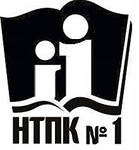 МИНИСТЕРСТВО ОБЩЕГО И ПРОФЕССИОНАЛЬНОГО  ОБРАЗОВАНИЯСВЕРДЛОВСКОЙ ОБЛАСТИГБПОУ СО «НИЖНЕТАГИЛЬСКИЙ ПЕДАГОГИЧЕСКИЙ КОЛЛЕДЖ № 1»Рассмотрено на заседании кафедры «Дошкольное образование»«___»_______________ 20___г.Зав.кафедрой __________Михеева М.В.УТВЕРЖДАЮ:Директор ГБПОУ СО «НТПК № 1»  ________________Н.Г. Никокошева  «____»_________________20____ г.                            Виды работСодержание практикиКоличество часов1 день практики (колледж)1 день практики (колледж)1. Изучение методических рекомендаций к практике. 2. Заполнение дневника в соответствии с требованиями.3. Анализ планирования трудовой деятельности в календарно-тематическом плане воспитателя и УМК «От рождения до школы».4. Планирование формы организации трудовой деятельности дошкольников.Оформить дневник по практике (Приложение 1).Распечатать методические рекомендации по практике.Изучить теоретический материал к практике (Приложение 2)4. Изучить календарно-тематический план воспитателя для анализа планирования трудовой деятельности (Приложение 3).5. Изучить УМК «От рождения до школы» для анализа планирования трудовой деятельности (Приложение 4). 6.Спланировать конспект формы организации трудовой деятельности дошкольников (возраст по выбору студента) (Приложение 5)62 день практики (выход)2 день практики (выход)1. Наблюдение и анализ организации трудовой деятельности детей. 2. Диагностика трудовых умений и навыков детей дошкольного возраста1. Заполнить протокол по каждому виду трудовой деятельности (Приложение 6)2. Оформить анализ формирования умений трудовой деятельности дошкольников по плану (Приложение 7)3. Оформить диагностическую карту трудовой деятельности детей дошкольного возраста (Приложение 8)63 день практики (колледж)3 день практики (колледж)1. Планирование трудовой деятельности 2. Представление отчета по итогам практики (Приложение 10)3. Представление отчетных документов по практике 1. Спланировать календарно-тематический план на первую и вторую половину дня по организации трудовой деятельности дошкольников (Приложение 9).6Итого:Итого:18Дневник по учебной практикеМДК 02.02 «Практика наблюдений трудовой деятельности детей дошкольного возраста» Специальность 44.02.01 «Дошкольное образование»студента(ки) 34 (33) группы ГБПОУ СО «НТПК № 1»Ф.И.О. (в родительном падеже)Руководители практики:______________(Ф.И.О.)г. Нижний Тагил2018-19учебный годДатаСодержание деятельности СамоанализАнализ педагога, оценкаВиды трудаВозрастФормы работы с детьмиФормы работы с детьмиФормы работы с детьмиФормы работы с детьмиФормы работы с детьмиФормы работы с детьмиФормы работы с детьмиФормы работы с детьмиСамообслуживаниеМладший дошкольный возрастРежимные моментыСовместная деятельность с педагогомСовместная деятельность с педагогомСовместная деятельность с педагогомСовместная деятельность с педагогомСамостоятельная деятельность детейСамостоятельная деятельность детейСовместная деятельность с семьейСамообслуживаниеМладший дошкольный возрастПервая половина дняПервая половина дняПервая половина дняПервая половина дняПервая половина дняПервая половина дняПервая половина дняПервая половина дняСамообслуживаниеМладший дошкольный возрастФормируем культурно-гигиенические навыки, самообслуживание в процессе одевания и раздевания (одевание и раздевание в определенной последовательности).  Приучаем к опрятности, поддерживать порядок в игровой комнате.Формируем культурно-гигиенические навыки, самообслуживание в процессе одевания и раздевания (одевание и раздевание в определенной последовательности).  Приучаем к опрятности, поддерживать порядок в игровой комнате.Формируем культурно-гигиенические навыки, самообслуживание в процессе одевания и раздевания (одевание и раздевание в определенной последовательности).  Приучаем к опрятности, поддерживать порядок в игровой комнате.Формируем культурно-гигиенические навыки, самообслуживание в процессе одевания и раздевания (одевание и раздевание в определенной последовательности).  Приучаем к опрятности, поддерживать порядок в игровой комнате.Формируем культурно-гигиенические навыки, самообслуживание в процессе одевания и раздевания (одевание и раздевание в определенной последовательности).  Приучаем к опрятности, поддерживать порядок в игровой комнате.Формируем культурно-гигиенические навыки, самообслуживание в процессе одевания и раздевания (одевание и раздевание в определенной последовательности).  Приучаем к опрятности, поддерживать порядок в игровой комнате.Формируем культурно-гигиенические навыки, самообслуживание в процессе одевания и раздевания (одевание и раздевание в определенной последовательности).  Приучаем к опрятности, поддерживать порядок в игровой комнате.Формируем культурно-гигиенические навыки, самообслуживание в процессе одевания и раздевания (одевание и раздевание в определенной последовательности).  Приучаем к опрятности, поддерживать порядок в игровой комнате.СамообслуживаниеМладший дошкольный возрастПоказ, объяснение, обучение, наблюдениеНапоминание, беседы, потешкиНапоминание, беседы, потешкиНапоминание, беседы, потешкиНапоминание, беседы, потешкиДидактическая играДидактическая играБеседы, личный примерСамообслуживаниеМладший дошкольный возрастВторая половина дняВторая половина дняВторая половина дняВторая половина дняВторая половина дняВторая половина дняВторая половина дняВторая половина дняСамообслуживаниеМладший дошкольный возрастСоздание ситуаций, побуждающих детей к проявлению навыков самообслуживанияСоздание ситуаций, побуждающих детей к проявлению навыков самообслуживанияСоздание ситуаций, побуждающих детей к проявлению навыков самообслуживанияСоздание ситуаций, побуждающих детей к проявлению навыков самообслуживанияСоздание ситуаций, побуждающих детей к проявлению навыков самообслуживанияСоздание ситуаций, побуждающих детей к проявлению навыков самообслуживанияСоздание ситуаций, побуждающих детей к проявлению навыков самообслуживанияСоздание ситуаций, побуждающих детей к проявлению навыков самообслуживанияСамообслуживаниеМладший дошкольный возрастНапоминаниеРазыгрывание игровых ситуацийРазыгрывание игровых ситуацийРазыгрывание игровых ситуацийРазыгрывание игровых ситуацийДидактическая играДидактическая играЛичный примерСредний дошкольный возрастПервая половина дняПервая половина дняПервая половина дняПервая половина дняПервая половина дняПервая половина дняПервая половина дняПервая половина дняСредний дошкольный возрастСовершенствовать умение одевания и раздевания в определенной последовательности. Приучать самостоятельно готовить и убирать рабочее место для познавательной деятельности. Воспитывать бережное отношение к вещам. Формирование основ опрятностиСовершенствовать умение одевания и раздевания в определенной последовательности. Приучать самостоятельно готовить и убирать рабочее место для познавательной деятельности. Воспитывать бережное отношение к вещам. Формирование основ опрятностиСовершенствовать умение одевания и раздевания в определенной последовательности. Приучать самостоятельно готовить и убирать рабочее место для познавательной деятельности. Воспитывать бережное отношение к вещам. Формирование основ опрятностиСовершенствовать умение одевания и раздевания в определенной последовательности. Приучать самостоятельно готовить и убирать рабочее место для познавательной деятельности. Воспитывать бережное отношение к вещам. Формирование основ опрятностиСовершенствовать умение одевания и раздевания в определенной последовательности. Приучать самостоятельно готовить и убирать рабочее место для познавательной деятельности. Воспитывать бережное отношение к вещам. Формирование основ опрятностиСовершенствовать умение одевания и раздевания в определенной последовательности. Приучать самостоятельно готовить и убирать рабочее место для познавательной деятельности. Воспитывать бережное отношение к вещам. Формирование основ опрятностиСовершенствовать умение одевания и раздевания в определенной последовательности. Приучать самостоятельно готовить и убирать рабочее место для познавательной деятельности. Воспитывать бережное отношение к вещам. Формирование основ опрятностиСовершенствовать умение одевания и раздевания в определенной последовательности. Приучать самостоятельно готовить и убирать рабочее место для познавательной деятельности. Воспитывать бережное отношение к вещам. Формирование основ опрятностиСредний дошкольный возрастПоказ, объяснение, обучение, напоминаниеУпражнение, беседа, объяснение, поручениеУпражнение, беседа, объяснение, поручениеУпражнение, беседа, объяснение, поручениеУпражнение, беседа, объяснение, поручениеРассказ, потешки, напоминаниеРассказ, потешки, напоминаниеЛичный примерСредний дошкольный возрастВторая половина дняВторая половина дняВторая половина дняВторая половина дняВторая половина дняВторая половина дняВторая половина дняВторая половина дняСредний дошкольный возрастСоздание ситуаций побуждающих детей к оказанию помощи сверстнику и взрослому. Создание ситуаций побуждающих детей к оказанию помощи сверстнику и взрослому. Создание ситуаций побуждающих детей к оказанию помощи сверстнику и взрослому. Создание ситуаций побуждающих детей к оказанию помощи сверстнику и взрослому. Создание ситуаций побуждающих детей к оказанию помощи сверстнику и взрослому. Создание ситуаций побуждающих детей к оказанию помощи сверстнику и взрослому. Создание ситуаций побуждающих детей к оказанию помощи сверстнику и взрослому. Создание ситуаций побуждающих детей к оказанию помощи сверстнику и взрослому. Средний дошкольный возрастНапоминаниеЧтение и рассматривание книг познавательного характера о труде взрослых, досугЧтение и рассматривание книг познавательного характера о труде взрослых, досугЧтение и рассматривание книг познавательного характера о труде взрослых, досугЧтение и рассматривание книг познавательного характера о труде взрослых, досугПросмотр видеофильмов, диафильмовДидактические игрыПросмотр видеофильмов, диафильмовДидактические игрыБеседа, личный пример Старший дошкольный возрастПервая половина дняПервая половина дняПервая половина дняПервая половина дняПервая половина дняПервая половина дняПервая половина дняПервая половина дняСтарший дошкольный возрастУчить правильно чистить зубы. Учить самостоятельно и своевременно готовить материалы и пособия к занятиям, без напоминания убирать свое рабочее место. Закреплять умение одеваться и раздеваться, ухаживать за обувью. Формировать привычку бережно относиться к  личным вещам. Развивать желание помогать друг другу.Учить правильно чистить зубы. Учить самостоятельно и своевременно готовить материалы и пособия к занятиям, без напоминания убирать свое рабочее место. Закреплять умение одеваться и раздеваться, ухаживать за обувью. Формировать привычку бережно относиться к  личным вещам. Развивать желание помогать друг другу.Учить правильно чистить зубы. Учить самостоятельно и своевременно готовить материалы и пособия к занятиям, без напоминания убирать свое рабочее место. Закреплять умение одеваться и раздеваться, ухаживать за обувью. Формировать привычку бережно относиться к  личным вещам. Развивать желание помогать друг другу.Учить правильно чистить зубы. Учить самостоятельно и своевременно готовить материалы и пособия к занятиям, без напоминания убирать свое рабочее место. Закреплять умение одеваться и раздеваться, ухаживать за обувью. Формировать привычку бережно относиться к  личным вещам. Развивать желание помогать друг другу.Учить правильно чистить зубы. Учить самостоятельно и своевременно готовить материалы и пособия к занятиям, без напоминания убирать свое рабочее место. Закреплять умение одеваться и раздеваться, ухаживать за обувью. Формировать привычку бережно относиться к  личным вещам. Развивать желание помогать друг другу.Учить правильно чистить зубы. Учить самостоятельно и своевременно готовить материалы и пособия к занятиям, без напоминания убирать свое рабочее место. Закреплять умение одеваться и раздеваться, ухаживать за обувью. Формировать привычку бережно относиться к  личным вещам. Развивать желание помогать друг другу.Учить правильно чистить зубы. Учить самостоятельно и своевременно готовить материалы и пособия к занятиям, без напоминания убирать свое рабочее место. Закреплять умение одеваться и раздеваться, ухаживать за обувью. Формировать привычку бережно относиться к  личным вещам. Развивать желание помогать друг другу.Учить правильно чистить зубы. Учить самостоятельно и своевременно готовить материалы и пособия к занятиям, без напоминания убирать свое рабочее место. Закреплять умение одеваться и раздеваться, ухаживать за обувью. Формировать привычку бережно относиться к  личным вещам. Развивать желание помогать друг другу.Старший дошкольный возрастОбъяснение, обучение, напоминаниеЧтение художественной литературыЧтение художественной литературыЧтение художественной литературыЧтение художественной литературыДидактические игры, рассматривание иллюстрацийДидактические игры, рассматривание иллюстрацийЛичный примерСтарший дошкольный возрастВторая половина дняВторая половина дняВторая половина дняВторая половина дняВторая половина дняВторая половина дняВторая половина дняВторая половина дняСтарший дошкольный возрастДидактические и развивающие игрыДидактические и развивающие игрыДидактические и развивающие игрыДидактические и развивающие игрыДидактические и развивающие игрыДидактические и развивающие игрыДидактические и развивающие игрыДидактические и развивающие игрыСтарший дошкольный возрастСамообслуживаниеПоручения, игровые ситуации, досугПоручения, игровые ситуации, досугПоручения, игровые ситуации, досугПоручения, игровые ситуации, досугДидактические игры, сюжетно-ролевые игры, чтение художественной литературыДидактические игры, сюжетно-ролевые игры, чтение художественной литературыЛичный пример, беседаХозяйственно-бытовой трудМладший дошкольный возрастПервая половина дняПервая половина дняПервая половина дняПервая половина дняПервая половина дняПервая половина дняПервая половина дняПервая половина дняХозяйственно-бытовой трудМладший дошкольный возрастПривлекаем к выполнению простейших трудовых действий. Формирование навыков поддержания порядка в группе и на участке. Учим совместно со взрослым и под его контролем подготавливать материал к познавательной деятельности и осваивать дежурство по столовой. Побуждаем оказывать помощь взрослым, воспитывать бережное отношение  к результатам их труда. Привлекаем к выполнению простейших трудовых действий. Формирование навыков поддержания порядка в группе и на участке. Учим совместно со взрослым и под его контролем подготавливать материал к познавательной деятельности и осваивать дежурство по столовой. Побуждаем оказывать помощь взрослым, воспитывать бережное отношение  к результатам их труда. Привлекаем к выполнению простейших трудовых действий. Формирование навыков поддержания порядка в группе и на участке. Учим совместно со взрослым и под его контролем подготавливать материал к познавательной деятельности и осваивать дежурство по столовой. Побуждаем оказывать помощь взрослым, воспитывать бережное отношение  к результатам их труда. Привлекаем к выполнению простейших трудовых действий. Формирование навыков поддержания порядка в группе и на участке. Учим совместно со взрослым и под его контролем подготавливать материал к познавательной деятельности и осваивать дежурство по столовой. Побуждаем оказывать помощь взрослым, воспитывать бережное отношение  к результатам их труда. Привлекаем к выполнению простейших трудовых действий. Формирование навыков поддержания порядка в группе и на участке. Учим совместно со взрослым и под его контролем подготавливать материал к познавательной деятельности и осваивать дежурство по столовой. Побуждаем оказывать помощь взрослым, воспитывать бережное отношение  к результатам их труда. Привлекаем к выполнению простейших трудовых действий. Формирование навыков поддержания порядка в группе и на участке. Учим совместно со взрослым и под его контролем подготавливать материал к познавательной деятельности и осваивать дежурство по столовой. Побуждаем оказывать помощь взрослым, воспитывать бережное отношение  к результатам их труда. Привлекаем к выполнению простейших трудовых действий. Формирование навыков поддержания порядка в группе и на участке. Учим совместно со взрослым и под его контролем подготавливать материал к познавательной деятельности и осваивать дежурство по столовой. Побуждаем оказывать помощь взрослым, воспитывать бережное отношение  к результатам их труда. Привлекаем к выполнению простейших трудовых действий. Формирование навыков поддержания порядка в группе и на участке. Учим совместно со взрослым и под его контролем подготавливать материал к познавательной деятельности и осваивать дежурство по столовой. Побуждаем оказывать помощь взрослым, воспитывать бережное отношение  к результатам их труда. Хозяйственно-бытовой трудМладший дошкольный возрастОбучение, показ, объяснение, наблюдениеОбучение, совместный труд, рассматривание иллюстраций, наблюдениеОбучение, совместный труд, рассматривание иллюстраций, наблюдениеОбучение, совместный труд, рассматривание иллюстраций, наблюдениеОбучение, совместный труд, рассматривание иллюстраций, наблюдениеПродуктивная деятельность, поручения, совместный труд детей Продуктивная деятельность, поручения, совместный труд детей Беседа, показ, совместный труд детей и взрослых, личный примерХозяйственно-бытовой трудМладший дошкольный возрастВторая половина дняВторая половина дняВторая половина дняВторая половина дняВторая половина дняВторая половина дняВторая половина дняВторая половина дняХозяйственно-бытовой трудМладший дошкольный возрастДидактические и развивающие игры. Создание ситуаций, побуждающих детей к проявлению навыков самостоятельных трудовых действий.Дидактические и развивающие игры. Создание ситуаций, побуждающих детей к проявлению навыков самостоятельных трудовых действий.Дидактические и развивающие игры. Создание ситуаций, побуждающих детей к проявлению навыков самостоятельных трудовых действий.Дидактические и развивающие игры. Создание ситуаций, побуждающих детей к проявлению навыков самостоятельных трудовых действий.Дидактические и развивающие игры. Создание ситуаций, побуждающих детей к проявлению навыков самостоятельных трудовых действий.Дидактические и развивающие игры. Создание ситуаций, побуждающих детей к проявлению навыков самостоятельных трудовых действий.Дидактические и развивающие игры. Создание ситуаций, побуждающих детей к проявлению навыков самостоятельных трудовых действий.Дидактические и развивающие игры. Создание ситуаций, побуждающих детей к проявлению навыков самостоятельных трудовых действий.Хозяйственно-бытовой трудМладший дошкольный возрастНапоминаниеЧтение художественной литературы, просмотр видеофильмов, диафильмовЧтение художественной литературы, просмотр видеофильмов, диафильмовЧтение художественной литературы, просмотр видеофильмов, диафильмовЧтение художественной литературы, просмотр видеофильмов, диафильмовСовместный труд детейСовместный труд детейБеседа, личный пример, совместный трудХозяйственно-бытовой трудСредний дошкольный возрастПервая половина дняПервая половина дняПервая половина дняПервая половина дняПервая половина дняПервая половина дняПервая половина дняПервая половина дняХозяйственно-бытовой трудСредний дошкольный возрастПобуждать детей к самостоятельному выполнению элементарных поручений. Приучать соблюдать порядок и чистоту в помещениях и на участке. Учит детей самостоятельно выполнять обязанности дежурныхПобуждать детей к самостоятельному выполнению элементарных поручений. Приучать соблюдать порядок и чистоту в помещениях и на участке. Учит детей самостоятельно выполнять обязанности дежурныхПобуждать детей к самостоятельному выполнению элементарных поручений. Приучать соблюдать порядок и чистоту в помещениях и на участке. Учит детей самостоятельно выполнять обязанности дежурныхПобуждать детей к самостоятельному выполнению элементарных поручений. Приучать соблюдать порядок и чистоту в помещениях и на участке. Учит детей самостоятельно выполнять обязанности дежурныхПобуждать детей к самостоятельному выполнению элементарных поручений. Приучать соблюдать порядок и чистоту в помещениях и на участке. Учит детей самостоятельно выполнять обязанности дежурныхПобуждать детей к самостоятельному выполнению элементарных поручений. Приучать соблюдать порядок и чистоту в помещениях и на участке. Учит детей самостоятельно выполнять обязанности дежурныхПобуждать детей к самостоятельному выполнению элементарных поручений. Приучать соблюдать порядок и чистоту в помещениях и на участке. Учит детей самостоятельно выполнять обязанности дежурныхПобуждать детей к самостоятельному выполнению элементарных поручений. Приучать соблюдать порядок и чистоту в помещениях и на участке. Учит детей самостоятельно выполнять обязанности дежурныхХозяйственно-бытовой трудСредний дошкольный возрастОбучение, показ, объяснениеОбучение, совместный труд, поручения, дидактические игры, продуктивная деятельностьТворческие задания, дежурство, задания, порученияТворческие задания, дежурство, задания, порученияТворческие задания, дежурство, задания, порученияТворческие задания, дежурство, задания, порученияТворческие задания, дежурство, задания, порученияЛичный пример, беседа, совместный труд детей и взрослыхХозяйственно-бытовой трудСредний дошкольный возрастВторая половина дняВторая половина дняВторая половина дняВторая половина дняВторая половина дняВторая половина дняВторая половина дняВторая половина дняХозяйственно-бытовой трудСредний дошкольный возрастДидактические и развивающие игры. Создание ситуаций, побуждающих детей к закреплению желания бережного отношения  к своему труду и труду других людейДидактические и развивающие игры. Создание ситуаций, побуждающих детей к закреплению желания бережного отношения  к своему труду и труду других людейДидактические и развивающие игры. Создание ситуаций, побуждающих детей к закреплению желания бережного отношения  к своему труду и труду других людейДидактические и развивающие игры. Создание ситуаций, побуждающих детей к закреплению желания бережного отношения  к своему труду и труду других людейДидактические и развивающие игры. Создание ситуаций, побуждающих детей к закреплению желания бережного отношения  к своему труду и труду других людейДидактические и развивающие игры. Создание ситуаций, побуждающих детей к закреплению желания бережного отношения  к своему труду и труду других людейДидактические и развивающие игры. Создание ситуаций, побуждающих детей к закреплению желания бережного отношения  к своему труду и труду других людейДидактические и развивающие игры. Создание ситуаций, побуждающих детей к закреплению желания бережного отношения  к своему труду и труду других людейХозяйственно-бытовой трудСредний дошкольный возрастНапоминаниеЧтение художественной литературы, просмотр видеофильмов, диафильмовСовместный труд детейСовместный труд детейСовместный труд детейСовместный труд детейСовместный труд детейБеседа, личный пример, совместный трудХозяйственно-бытовой трудСтарший дошкольный возрастПервая половина дняПервая половина дняПервая половина дняПервая половина дняПервая половина дняПервая половина дняПервая половина дняПервая половина дняХозяйственно-бытовой трудСтарший дошкольный возрастФормирование трудолюбия (порядок на участке и в группе) и  первичных представлений о труде взрослых. Приучать сервировать стол, приводить его в порядок после еды. Учить самостоятельно раскладывать подготовленные воспитателем материалы для занятий, убирать их. Продолжать расширять представления детей о труде взрослых.Формирование трудолюбия (порядок на участке и в группе) и  первичных представлений о труде взрослых. Приучать сервировать стол, приводить его в порядок после еды. Учить самостоятельно раскладывать подготовленные воспитателем материалы для занятий, убирать их. Продолжать расширять представления детей о труде взрослых.Формирование трудолюбия (порядок на участке и в группе) и  первичных представлений о труде взрослых. Приучать сервировать стол, приводить его в порядок после еды. Учить самостоятельно раскладывать подготовленные воспитателем материалы для занятий, убирать их. Продолжать расширять представления детей о труде взрослых.Формирование трудолюбия (порядок на участке и в группе) и  первичных представлений о труде взрослых. Приучать сервировать стол, приводить его в порядок после еды. Учить самостоятельно раскладывать подготовленные воспитателем материалы для занятий, убирать их. Продолжать расширять представления детей о труде взрослых.Формирование трудолюбия (порядок на участке и в группе) и  первичных представлений о труде взрослых. Приучать сервировать стол, приводить его в порядок после еды. Учить самостоятельно раскладывать подготовленные воспитателем материалы для занятий, убирать их. Продолжать расширять представления детей о труде взрослых.Формирование трудолюбия (порядок на участке и в группе) и  первичных представлений о труде взрослых. Приучать сервировать стол, приводить его в порядок после еды. Учить самостоятельно раскладывать подготовленные воспитателем материалы для занятий, убирать их. Продолжать расширять представления детей о труде взрослых.Формирование трудолюбия (порядок на участке и в группе) и  первичных представлений о труде взрослых. Приучать сервировать стол, приводить его в порядок после еды. Учить самостоятельно раскладывать подготовленные воспитателем материалы для занятий, убирать их. Продолжать расширять представления детей о труде взрослых.Формирование трудолюбия (порядок на участке и в группе) и  первичных представлений о труде взрослых. Приучать сервировать стол, приводить его в порядок после еды. Учить самостоятельно раскладывать подготовленные воспитателем материалы для занятий, убирать их. Продолжать расширять представления детей о труде взрослых.Хозяйственно-бытовой трудСтарший дошкольный возрастОбучение, показ, объяснениеОбучение, совместный труд, поручения, дидактические игры, продуктивная деятельность, экскурсииТворческие задания, дежурство, задания, порученияТворческие задания, дежурство, задания, порученияТворческие задания, дежурство, задания, порученияТворческие задания, дежурство, задания, порученияТворческие задания, дежурство, задания, порученияЛичный пример, беседа, совместный труд детей и взрослыхХозяйственно-бытовой трудСтарший дошкольный возрастВторая половина дняВторая половина дняВторая половина дняВторая половина дняВторая половина дняВторая половина дняВторая половина дняВторая половина дняХозяйственно-бытовой трудСтарший дошкольный возрастТрудовые поручения, участие в совместной со взрослым в уборке игровых уголков, участие в ремонте атрибутов для игр детей и книг. Приучать убирать постель после сна.Трудовые поручения, участие в совместной со взрослым в уборке игровых уголков, участие в ремонте атрибутов для игр детей и книг. Приучать убирать постель после сна.Трудовые поручения, участие в совместной со взрослым в уборке игровых уголков, участие в ремонте атрибутов для игр детей и книг. Приучать убирать постель после сна.Трудовые поручения, участие в совместной со взрослым в уборке игровых уголков, участие в ремонте атрибутов для игр детей и книг. Приучать убирать постель после сна.Трудовые поручения, участие в совместной со взрослым в уборке игровых уголков, участие в ремонте атрибутов для игр детей и книг. Приучать убирать постель после сна.Трудовые поручения, участие в совместной со взрослым в уборке игровых уголков, участие в ремонте атрибутов для игр детей и книг. Приучать убирать постель после сна.Трудовые поручения, участие в совместной со взрослым в уборке игровых уголков, участие в ремонте атрибутов для игр детей и книг. Приучать убирать постель после сна.Трудовые поручения, участие в совместной со взрослым в уборке игровых уголков, участие в ремонте атрибутов для игр детей и книг. Приучать убирать постель после сна.Хозяйственно-бытовой трудСтарший дошкольный возрастОбучение, показ, объяснениеОбучение, совместный труд, поручения, продуктивная деятельностьТворческие задания, дежурство, задания, порученияТворческие задания, дежурство, задания, порученияТворческие задания, дежурство, задания, порученияТворческие задания, дежурство, задания, порученияТворческие задания, дежурство, задания, порученияЛичный пример, беседа, совместный труд детей и взрослыхТруд в природеМладший дошкольный возрастПервая половина дняПервая половина дняПервая половина дняПервая половина дняПервая половина дняПервая половина дняПервая половина дняПервая половина дняТруд в природеМладший дошкольный возрастВ помещении и на участке учить наблюдать, как взрослый ухаживает за растениями и животными. Воспитание заботливого отношения к растениям, животным, птицам, рыбам. Наблюдение за изменениями, произошедшими со знакомыми растениями и животными.В помещении и на участке учить наблюдать, как взрослый ухаживает за растениями и животными. Воспитание заботливого отношения к растениям, животным, птицам, рыбам. Наблюдение за изменениями, произошедшими со знакомыми растениями и животными.В помещении и на участке учить наблюдать, как взрослый ухаживает за растениями и животными. Воспитание заботливого отношения к растениям, животным, птицам, рыбам. Наблюдение за изменениями, произошедшими со знакомыми растениями и животными.В помещении и на участке учить наблюдать, как взрослый ухаживает за растениями и животными. Воспитание заботливого отношения к растениям, животным, птицам, рыбам. Наблюдение за изменениями, произошедшими со знакомыми растениями и животными.В помещении и на участке учить наблюдать, как взрослый ухаживает за растениями и животными. Воспитание заботливого отношения к растениям, животным, птицам, рыбам. Наблюдение за изменениями, произошедшими со знакомыми растениями и животными.В помещении и на участке учить наблюдать, как взрослый ухаживает за растениями и животными. Воспитание заботливого отношения к растениям, животным, птицам, рыбам. Наблюдение за изменениями, произошедшими со знакомыми растениями и животными.В помещении и на участке учить наблюдать, как взрослый ухаживает за растениями и животными. Воспитание заботливого отношения к растениям, животным, птицам, рыбам. Наблюдение за изменениями, произошедшими со знакомыми растениями и животными.В помещении и на участке учить наблюдать, как взрослый ухаживает за растениями и животными. Воспитание заботливого отношения к растениям, животным, птицам, рыбам. Наблюдение за изменениями, произошедшими со знакомыми растениями и животными.Труд в природеМладший дошкольный возрастПоказ, объяснение, обучениеОбучение, совместный труд детей и взрослых, беседы, чтение художественной литературыПродуктивная деятельность, ведение календаря природы, тематические досугиПродуктивная деятельность, ведение календаря природы, тематические досугиПродуктивная деятельность, ведение календаря природы, тематические досугиПродуктивная деятельность, ведение календаря природы, тематические досугиПродуктивная деятельность, ведение календаря природы, тематические досугиЛичный пример, напоминание, объяснениеТруд в природеМладший дошкольный возрастВторая половина дняВторая половина дняВторая половина дняВторая половина дняВторая половина дняВторая половина дняВторая половина дняВторая половина дняТруд в природеМладший дошкольный возрастДидактические и развивающие игры. Создание ситуаций, побуждающих детей к проявлению заботливого отношения к природе. Расширять круг наблюдений детей за трудом взрослых.Дидактические и развивающие игры. Создание ситуаций, побуждающих детей к проявлению заботливого отношения к природе. Расширять круг наблюдений детей за трудом взрослых.Дидактические и развивающие игры. Создание ситуаций, побуждающих детей к проявлению заботливого отношения к природе. Расширять круг наблюдений детей за трудом взрослых.Дидактические и развивающие игры. Создание ситуаций, побуждающих детей к проявлению заботливого отношения к природе. Расширять круг наблюдений детей за трудом взрослых.Дидактические и развивающие игры. Создание ситуаций, побуждающих детей к проявлению заботливого отношения к природе. Расширять круг наблюдений детей за трудом взрослых.Дидактические и развивающие игры. Создание ситуаций, побуждающих детей к проявлению заботливого отношения к природе. Расширять круг наблюдений детей за трудом взрослых.Дидактические и развивающие игры. Создание ситуаций, побуждающих детей к проявлению заботливого отношения к природе. Расширять круг наблюдений детей за трудом взрослых.Дидактические и развивающие игры. Создание ситуаций, побуждающих детей к проявлению заботливого отношения к природе. Расширять круг наблюдений детей за трудом взрослых.Труд в природеМладший дошкольный возрастПоказ, объяснение, наблюдениесовместный труд детей и взрослых, беседы, чтение художественной литературысовместный труд детей и взрослых, беседы, чтение художественной литературыПродуктивная деятельность, ведение календаря природы, тематические досугиПродуктивная деятельность, ведение календаря природы, тематические досугиПродуктивная деятельность, ведение календаря природы, тематические досугиПродуктивная деятельность, ведение календаря природы, тематические досугиЛичный пример, напоминаниеТруд в природеСредний дошкольный возрастПервая половина дняПервая половина дняПервая половина дняПервая половина дняПервая половина дняПервая половина дняПервая половина дняПервая половина дняТруд в природеСредний дошкольный возрастПродолжать воспитывать заботливое отношение к растениям, животным, птицам, рыбам и учить ухаживать за ними. Приобщать к работе по выращиванию зелени для корма птиц в зимнее время. Привлекать детей к подкормке птиц. Приучать к работе на огороде и цветнике. Формирование бережного отношения к оборудованию для трудовой деятельности.Продолжать воспитывать заботливое отношение к растениям, животным, птицам, рыбам и учить ухаживать за ними. Приобщать к работе по выращиванию зелени для корма птиц в зимнее время. Привлекать детей к подкормке птиц. Приучать к работе на огороде и цветнике. Формирование бережного отношения к оборудованию для трудовой деятельности.Продолжать воспитывать заботливое отношение к растениям, животным, птицам, рыбам и учить ухаживать за ними. Приобщать к работе по выращиванию зелени для корма птиц в зимнее время. Привлекать детей к подкормке птиц. Приучать к работе на огороде и цветнике. Формирование бережного отношения к оборудованию для трудовой деятельности.Продолжать воспитывать заботливое отношение к растениям, животным, птицам, рыбам и учить ухаживать за ними. Приобщать к работе по выращиванию зелени для корма птиц в зимнее время. Привлекать детей к подкормке птиц. Приучать к работе на огороде и цветнике. Формирование бережного отношения к оборудованию для трудовой деятельности.Продолжать воспитывать заботливое отношение к растениям, животным, птицам, рыбам и учить ухаживать за ними. Приобщать к работе по выращиванию зелени для корма птиц в зимнее время. Привлекать детей к подкормке птиц. Приучать к работе на огороде и цветнике. Формирование бережного отношения к оборудованию для трудовой деятельности.Продолжать воспитывать заботливое отношение к растениям, животным, птицам, рыбам и учить ухаживать за ними. Приобщать к работе по выращиванию зелени для корма птиц в зимнее время. Привлекать детей к подкормке птиц. Приучать к работе на огороде и цветнике. Формирование бережного отношения к оборудованию для трудовой деятельности.Продолжать воспитывать заботливое отношение к растениям, животным, птицам, рыбам и учить ухаживать за ними. Приобщать к работе по выращиванию зелени для корма птиц в зимнее время. Привлекать детей к подкормке птиц. Приучать к работе на огороде и цветнике. Формирование бережного отношения к оборудованию для трудовой деятельности.Продолжать воспитывать заботливое отношение к растениям, животным, птицам, рыбам и учить ухаживать за ними. Приобщать к работе по выращиванию зелени для корма птиц в зимнее время. Привлекать детей к подкормке птиц. Приучать к работе на огороде и цветнике. Формирование бережного отношения к оборудованию для трудовой деятельности.Труд в природеСредний дошкольный возрастПоказ, объяснение, обучениеОбучение, совместный труд детей и взрослых, беседы, чтение художественной литературы, дидактическая играОбучение, совместный труд детей и взрослых, беседы, чтение художественной литературы, дидактическая играПродуктивная деятельность, ведение календаря природы, тематические досугиПродуктивная деятельность, ведение календаря природы, тематические досугиПродуктивная деятельность, ведение календаря природы, тематические досугиПродуктивная деятельность, ведение календаря природы, тематические досугиЛичный пример, напоминание, объяснениеТруд в природеСредний дошкольный возрастВторая половина дняВторая половина дняВторая половина дняВторая половина дняВторая половина дняВторая половина дняВторая половина дняВторая половина дняТруд в природеСредний дошкольный возрастДидактические и развивающие игры. Трудовые поручения, участие в совместной работе со взрослым в уходе за растениями  и животными, уголка природыДидактические и развивающие игры. Трудовые поручения, участие в совместной работе со взрослым в уходе за растениями  и животными, уголка природыДидактические и развивающие игры. Трудовые поручения, участие в совместной работе со взрослым в уходе за растениями  и животными, уголка природыДидактические и развивающие игры. Трудовые поручения, участие в совместной работе со взрослым в уходе за растениями  и животными, уголка природыДидактические и развивающие игры. Трудовые поручения, участие в совместной работе со взрослым в уходе за растениями  и животными, уголка природыДидактические и развивающие игры. Трудовые поручения, участие в совместной работе со взрослым в уходе за растениями  и животными, уголка природыДидактические и развивающие игры. Трудовые поручения, участие в совместной работе со взрослым в уходе за растениями  и животными, уголка природыДидактические и развивающие игры. Трудовые поручения, участие в совместной работе со взрослым в уходе за растениями  и животными, уголка природыТруд в природеСредний дошкольный возрастПоказ, объяснение, напоминанияПросмотр видеофильмов, диафильмов, совместный труд детей и взрослых, беседы, чтение художественной литературы, дидактическая играПросмотр видеофильмов, диафильмов, совместный труд детей и взрослых, беседы, чтение художественной литературы, дидактическая играПродуктивная деятельность, играПродуктивная деятельность, играПродуктивная деятельность, играПродуктивная деятельность, играЛичный пример, напоминание, объяснениеТруд в природеСтарший дошкольный возрастПервая половина дняПервая половина дняПервая половина дняПервая половина дняПервая половина дняПервая половина дняПервая половина дняПервая половина дняТруд в природеСтарший дошкольный возрастФормирование заботливого отношения к растениям, животным, птицам, рыбам и уходу за ними. Наблюдение за изменениями, произошедшими со знакомыми растениями и животными. Приучать самостоятельно выполнять обязанности дежурного в уголке природы.Формирование заботливого отношения к растениям, животным, птицам, рыбам и уходу за ними. Наблюдение за изменениями, произошедшими со знакомыми растениями и животными. Приучать самостоятельно выполнять обязанности дежурного в уголке природы.Формирование заботливого отношения к растениям, животным, птицам, рыбам и уходу за ними. Наблюдение за изменениями, произошедшими со знакомыми растениями и животными. Приучать самостоятельно выполнять обязанности дежурного в уголке природы.Формирование заботливого отношения к растениям, животным, птицам, рыбам и уходу за ними. Наблюдение за изменениями, произошедшими со знакомыми растениями и животными. Приучать самостоятельно выполнять обязанности дежурного в уголке природы.Формирование заботливого отношения к растениям, животным, птицам, рыбам и уходу за ними. Наблюдение за изменениями, произошедшими со знакомыми растениями и животными. Приучать самостоятельно выполнять обязанности дежурного в уголке природы.Формирование заботливого отношения к растениям, животным, птицам, рыбам и уходу за ними. Наблюдение за изменениями, произошедшими со знакомыми растениями и животными. Приучать самостоятельно выполнять обязанности дежурного в уголке природы.Формирование заботливого отношения к растениям, животным, птицам, рыбам и уходу за ними. Наблюдение за изменениями, произошедшими со знакомыми растениями и животными. Приучать самостоятельно выполнять обязанности дежурного в уголке природы.Формирование заботливого отношения к растениям, животным, птицам, рыбам и уходу за ними. Наблюдение за изменениями, произошедшими со знакомыми растениями и животными. Приучать самостоятельно выполнять обязанности дежурного в уголке природы.Труд в природеСтарший дошкольный возрастПоказ, объяснение, обучениеОбучение, совместный труд детей и взрослых, беседы, чтение художественной литературы, дидактическая играОбучение, совместный труд детей и взрослых, беседы, чтение художественной литературы, дидактическая играОбучение, совместный труд детей и взрослых, беседы, чтение художественной литературы, дидактическая играПродуктивная деятельность, ведение календаря природы, тематические досугиПродуктивная деятельность, ведение календаря природы, тематические досугиЛичный пример, напоминание, объяснениеЛичный пример, напоминание, объяснениеТруд в природеСтарший дошкольный возрастВторая половина дняВторая половина дняВторая половина дняВторая половина дняВторая половина дняВторая половина дняВторая половина дняВторая половина дняТруд в природеСтарший дошкольный возрастПривлечение к совместной деятельности. Дежурство в уголке природы. Дидактические и развивающие игры. Трудовые поручения, участие в совместной работе со взрослым в уходе за растениями и животными,  уголка природыПривлечение к совместной деятельности. Дежурство в уголке природы. Дидактические и развивающие игры. Трудовые поручения, участие в совместной работе со взрослым в уходе за растениями и животными,  уголка природыПривлечение к совместной деятельности. Дежурство в уголке природы. Дидактические и развивающие игры. Трудовые поручения, участие в совместной работе со взрослым в уходе за растениями и животными,  уголка природыПривлечение к совместной деятельности. Дежурство в уголке природы. Дидактические и развивающие игры. Трудовые поручения, участие в совместной работе со взрослым в уходе за растениями и животными,  уголка природыПривлечение к совместной деятельности. Дежурство в уголке природы. Дидактические и развивающие игры. Трудовые поручения, участие в совместной работе со взрослым в уходе за растениями и животными,  уголка природыПривлечение к совместной деятельности. Дежурство в уголке природы. Дидактические и развивающие игры. Трудовые поручения, участие в совместной работе со взрослым в уходе за растениями и животными,  уголка природыПривлечение к совместной деятельности. Дежурство в уголке природы. Дидактические и развивающие игры. Трудовые поручения, участие в совместной работе со взрослым в уходе за растениями и животными,  уголка природыПривлечение к совместной деятельности. Дежурство в уголке природы. Дидактические и развивающие игры. Трудовые поручения, участие в совместной работе со взрослым в уходе за растениями и животными,  уголка природыТруд в природеСтарший дошкольный возрастПоказ, объяснение, напоминанияПросмотр видеофильмов, диафильмов, совместный труд детей и взрослых, беседы, чтение художественной литературы, дидактическая игра, целевые прогулкиПросмотр видеофильмов, диафильмов, совместный труд детей и взрослых, беседы, чтение художественной литературы, дидактическая игра, целевые прогулкиПросмотр видеофильмов, диафильмов, совместный труд детей и взрослых, беседы, чтение художественной литературы, дидактическая игра, целевые прогулкиПродуктивная деятельность, игра, порученияПродуктивная деятельность, игра, порученияЛичный пример, напоминание, объяснениеЛичный пример, напоминание, объяснениеРучной трудСтарший дошкольный возрастПервая половина дняПервая половина дняПервая половина дняПервая половина дняПервая половина дняПервая половина дняПервая половина дняПервая половина дняРучной трудСтарший дошкольный возрастСовершенствовать умение работать с природным материалом, бумагой, тканью. Продолжать учить делать  игры и игрушки своими руками, привлекать к изготовлению пособий для занятий. Учить экономно и рационально расходовать материалы. Совершенствовать умение работать с природным материалом, бумагой, тканью. Продолжать учить делать  игры и игрушки своими руками, привлекать к изготовлению пособий для занятий. Учить экономно и рационально расходовать материалы. Совершенствовать умение работать с природным материалом, бумагой, тканью. Продолжать учить делать  игры и игрушки своими руками, привлекать к изготовлению пособий для занятий. Учить экономно и рационально расходовать материалы. Совершенствовать умение работать с природным материалом, бумагой, тканью. Продолжать учить делать  игры и игрушки своими руками, привлекать к изготовлению пособий для занятий. Учить экономно и рационально расходовать материалы. Совершенствовать умение работать с природным материалом, бумагой, тканью. Продолжать учить делать  игры и игрушки своими руками, привлекать к изготовлению пособий для занятий. Учить экономно и рационально расходовать материалы. Совершенствовать умение работать с природным материалом, бумагой, тканью. Продолжать учить делать  игры и игрушки своими руками, привлекать к изготовлению пособий для занятий. Учить экономно и рационально расходовать материалы. Совершенствовать умение работать с природным материалом, бумагой, тканью. Продолжать учить делать  игры и игрушки своими руками, привлекать к изготовлению пособий для занятий. Учить экономно и рационально расходовать материалы. Совершенствовать умение работать с природным материалом, бумагой, тканью. Продолжать учить делать  игры и игрушки своими руками, привлекать к изготовлению пособий для занятий. Учить экономно и рационально расходовать материалы. Ручной трудСтарший дошкольный возрастПоказ, объяснение, обучение, напоминаниеСовместная деятельность детей  и взрослых, продуктивная деятельностьСовместная деятельность детей  и взрослых, продуктивная деятельностьСовместная деятельность детей  и взрослых, продуктивная деятельностьПродуктивная деятельностьПродуктивная деятельностьТворческие задания, выставки, конкурсыТворческие задания, выставки, конкурсыРучной трудСтарший дошкольный возрастВторая половина дняВторая половина дняВторая половина дняВторая половина дняВторая половина дняВторая половина дняВторая половина дняВторая половина дняРучной трудСтарший дошкольный возрастДидактические и развивающие игры. Трудовые поручения, участие со взрослым по ремонту атрибутов для игр детей, подклейке книг, изготовление пособий для занятий, самостоятельное планирование трудовой деятельностиДидактические и развивающие игры. Трудовые поручения, участие со взрослым по ремонту атрибутов для игр детей, подклейке книг, изготовление пособий для занятий, самостоятельное планирование трудовой деятельностиДидактические и развивающие игры. Трудовые поручения, участие со взрослым по ремонту атрибутов для игр детей, подклейке книг, изготовление пособий для занятий, самостоятельное планирование трудовой деятельностиДидактические и развивающие игры. Трудовые поручения, участие со взрослым по ремонту атрибутов для игр детей, подклейке книг, изготовление пособий для занятий, самостоятельное планирование трудовой деятельностиДидактические и развивающие игры. Трудовые поручения, участие со взрослым по ремонту атрибутов для игр детей, подклейке книг, изготовление пособий для занятий, самостоятельное планирование трудовой деятельностиДидактические и развивающие игры. Трудовые поручения, участие со взрослым по ремонту атрибутов для игр детей, подклейке книг, изготовление пособий для занятий, самостоятельное планирование трудовой деятельностиДидактические и развивающие игры. Трудовые поручения, участие со взрослым по ремонту атрибутов для игр детей, подклейке книг, изготовление пособий для занятий, самостоятельное планирование трудовой деятельностиДидактические и развивающие игры. Трудовые поручения, участие со взрослым по ремонту атрибутов для игр детей, подклейке книг, изготовление пособий для занятий, самостоятельное планирование трудовой деятельностиРучной трудСтарший дошкольный возрастПоказ, объяснение, обучение, напоминаниеСовместная деятельность детей и взрослыхСовместная деятельность детей и взрослыхСовместная деятельность детей и взрослыхПродуктивная деятельностьПродуктивная деятельностьТворческие задания, выставки, конкурсыТворческие задания, выставки, конкурсыРежимный моментВид трудаЦельФорма организацииМетоды, приемы руководстваУтренний приемПодготовка к завтраку, завтракПодготовка к занятиям, занятияПодготовка к прогулке, прогулкаПодготовка к обеду, обедПодготовка к дневному сну, сонПодъем, закаливаниеПодготовка к полднику, полдникОрганизация совместной и самостоятельной деятельностиПодготовка к прогулке, прогулкаВид трудаМладшая группаСредняя группаСтаршая группаПодготовительная к школе группаСамообслуживаниеХозяйственно-бытовой трудТруд в природеРучной, художественный трудДеятельность воспитателяДеятельность детейМетоды и приемыI этап – вводный: привлечение внимания детей к объекту труда, мотивация, постановка трудовой задачи, распределение обязанностей, планирование деятельности, подготовка оборудования.II этап – основной: реализация поставленных целей.III этап – обсуждение результатов труда, оценкадеятельности детей.СтруктурнаячастьДействия и речьпедагогаДействия и речьдетейПримечанияМотивация детейна трудПостановка целитрудаПланированиетрудовогопроцессаПодготовкаоборудования,материалов, себяи рабочего местаХод работыУборкаматериалов иоборудованияОценкарезультатовтрудаФамилия, имя ребёнкаУмение принять цель трудаУмение выделить предмет трудаУмение предвидеть результат труда Умение спланировать трудовой процессУмение отобрать необходимое оборудованиеОсвоение трудовых навыков и уменийРежимный моментВид трудаЦельФорма организацииМетоды, приемы руководстваУтренний приемПодготовка к завтраку, завтракПодготовка к занятиям, занятияПодготовка к прогулке, прогулкаПодготовка к обеду, обедПодготовка к дневному сну, сонПодъем, закаливаниеПодготовка к полднику, полдникОрганизация совместной и самостоятельной деятельностиПодготовка к прогулке, прогулка